applications of differentiationYear 11-12 - Mathematical MethodsAustralian Curriculum learning objectivesACMMM108 - Understand the concept of the second derivative as the rate of change of the first derivative functionACMMM109 - Recognise acceleration as the second derivative of position with respect to timeResources required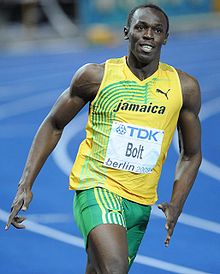 Newton, Leibnitz and Usain Bolt captioned online video and projection facilities. (Duration: 9 minutes)Usain Bolt wins 100m/200m Gold online video (Duration: 4 minutes)Active Review and Investigation × class setLesson outcome: students learn how differential calculus is helpful in finding instantaneous rates of changeLesson outlineSetting the scene: How amazingly fast is this human being Usain Bolt? Introduce the video Usain Bolt wins 100m/200m Gold. (This video has no dialogue and only sound effects not integral to the message. It is not captioned.)Conduct a class discussion on the concepts of distance, speed and acceleration, and how they are connected through rates of change.Emphasise the fact that Usain Bolt does not travel at a constant speed. To help us find his speed at any instant we can turn to differential calculus.Introduce the video Newton, Leibnitz and Usain Bolt Students now complete the first page of the Active Review and Investigation worksheet. Certain sections of the video may need to be replayed for students to complete this task.Homework/extensionInvestigation into Usain Bolt’s 100m sprint in the Olympics. Use the second page of the Active Review and Investigation worksheet for this task. 